Kontakt:	Dana Trávníčková, UPS Czech Republic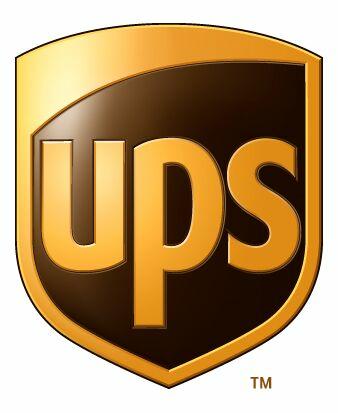 	+420 235 090 963Karla Krejčí, Donath Business & Media 		+420 224 211 220		karla.krejci@dbm.czCINDY MILLER POVÝŠENA NA PREZIDENTKU UPS EUROPEBRUSEL/PRAHA, 22. března 2013 – Společnost UPS (NYSE: UPS) oznámila, že Cindy Miller, zkušená veteránka se 24 lety zkušeností u UPS, byla povýšena na pozici prezidentky UPS pro Evropu. Převezme tak odpovědnost za veškeré operace UPS ve více než 120 zemích a teritoriích napříč Evropou, Blízkým východem a Afrikou (EMEA). Region EMEA představuje největší provozní divizi mimo území USA. Z celkových tržeb ve výši 12,1 miliardy USD v oblasti mezinárodních balíkových služeb v roce 2012 tento region přispěl přibližně polovinou. Millerová (50) je momentálně prezidentkou UPS pro Spojené království, Irsko a severské země a své nové role se ujme ke 30. dubnu 2013. Millerová má bohaté zkušenosti a znalosti regionu EMEA, jelikož již od roku 2008 pracuje v Evropě ve vyšších vedoucích pozicích. 	„Společnost UPS doručila v průběhu Letních olympijských her 2012 v Londýně více než 30 milionů zásilek a Cindy ve své vedoucí pozici stála za tímto mimořádným úspěchem společnosti UPS,“ říká Dan Brutto, prezident UPS International. „Kromě toho se také postarala o to, aby společnost UPS předvedla inovační řešení pro udržitelný rozvoj za použití našich technologických a logistických řešení. Cindy je vyspělá manažerka s přísným zaměřením na hladce fungující provoz a vynikající zákaznický servis.“Millerová, která se narodila v pensylvánském okrese Tamaqua, za sebou má několik klíčových manažerských pozic v UPS, mezi nimi například prezidentka UPS pro jižní Evropu a Afriku, a rovněž podobné pozice v USA. U UPS začala pracovat jako řidička vozu balíkové služby UPS a podobně jako řada dalších zaměstnanců UPS se postupně vypracovala na pozice s vyšší odpovědností. „Společnost UPS bude i nadále soustředit energii a zdroje na Evropu, jelikož Evropa hraje významnou roli v naší dlouhodobé strategii,“ vysvětlila Millerová. „Vidíme zde pokračující růst, jelikož našim zákazníkům pomáháme dosáhnout větší konkurenceschopnosti v globálním měřítku.“Společnost UPS (NYSE:UPS) je globální lídr v oblasti logistiky, který nabízí široké spektrum řešení. Mezi ně patří přeprava balíků a zboží, služby na podporu mezinárodního obchodu a používání vyspělých technologií pro efektivnější řízení světa byznysu. Společnost UPS s centrálou v americké Atlantě působí ve více než 220 zemích a teritoriích na světě. Společnost lze najít na webu UPS.com a firemní blog je k dispozici na adrese blog.ups.com. Chcete-li získat přímý přístup k novinkám od UPS, navštivte prosím stránku pressroom.ups.com/RSS.# # #Poznámka pro redaktory: Fotografie Cindy Millerové je k dispozici na webu www.pressroom.ups.com.S výjimkou zde obsažených historických údajů představují výroky uvedené v tomto prohlášení výroky zaměřené na budoucnost ve smyslu § 27A amerického zákona o cenných papírech z roku 1933 a § 21E amerického zákona o burzách cenných papírů z roku 1934. Takovéto výroky zaměřené na budoucnost, včetně výroků ohledně záměru, domněnky či momentálního očekávání společnosti UPS a jejího vedení, pokud jde o strategické nasměrování, vyhlídky a budoucí výsledky společnosti, zahrnují určitá rizika a nejistoty. Určité faktory mohou způsobit, že skutečné výsledky se budou podstatně lišit od výsledků obsažených ve výrocích zaměřených na budoucnost, a to včetně ekonomických a jiných podmínek na trzích, na nichž působíme, našeho konkurenčního prostředí, zvýšených bezpečnostních požadavků, stávek, přerušení a zpomalení práce, změn v cenách energií, regulace ze strany veřejné správy a dalších rizik rozebraných ve formuláři 10-K naší společnosti a dalších dokumentech předložených Americké komisi pro cenné papíry a burzy (U.S. Securities and Exchange Commission), k nimž jsou rozbory připojeny.